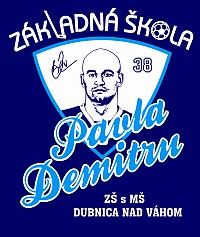 Plán profesijného rozvoja pedagogických zamestnancov (2020-2024)Pečiatka školy								Riaditeľ školyPlán profesijného rozvoja pedagogických zamestnancov (2020-2024)DODATKY Dodatok č. 1 		do  ZOZNAM PRÍLOH Vypúšťajú sa Príloha A – Príloha J a Príloha L. Vkladá sa Príloha M - < Aktualizačné vzdelávanie >Dodatok č. 2 		do 1	VÝCHODISKÁ LEGISLATÍVNESa vkladajú sa zákony a vyhlášky:Zákon 136/2023 Z. z., ktorým sa mení a dopĺňa zákon č. 138/2019 Z. z. o pedagogických zamestnancoch a odborných zamestnancoch a o zmene a doplnení niektorých zákonov v znení neskorších predpisovZákon 414/2021 Z. z., ktorým sa mení a dopĺňa zákon č. 138/2019 Z. z. o pedagogických zamestnancoch a odborných zamestnancoch a o zmene a doplnení niektorých zákonov v znení neskorších predpisov a ktorým sa menia a dopĺňajú niektoré zákony182/2023 Z. z. zákon, ktorým sa mení a dopĺňa zákon č. 245/2008 Z. z. o výchove a vzdelávaní (školský zákon) a o zmene a doplnení niektorých zákonov v znení neskorších predpisov a ktorým sa menia a dopĺňajú niektoré zákonyVyhláška č. 173/2023 Z. z. Vyhláška Ministerstva školstva, vedy, výskumu a športu Slovenskej republiky o kvalifikačných predpokladoch pedagogických zamestnancov a odborných zamestnancovDodatok č. 3 		do 2.1	Identifikácia organizáciePôvodný počet zamestnancov je zmenený na aktuálny počet pedagogických zamestnancovDodatok č. 4		 do 2.2 Situačná analýza školy Vkladá sa aktuálna tabuľka stavu pedagogických a odborných zamestnancovAktuálny stav pedagogických a odborných zamestnancov v ZŠ s MŠ Pavla Demitru Dubnica nad Váhom vrátane plánov osobného profesijného rastu pedagogických a odborných zamestnancov je súčasťou tlačenej dokumentácie školy vzhľadom na akceptovanie GDPR.Dodatok č. 5		do 3.1	CieľVložené slovo v 2. odstavci  na konci 2. vety za „rozhovor s kolegami... „ vložené slovo „mentoring“ 	Dodatok č. 6 		do 4.1	Formy vzdelávaniaVložiť k: Adaptačné  vzdelávanie (§ 31, § 51 a §52)  doplnenie o § 31 bod 5 písmeno a,pedagogický zamestnanec zaradený najmenej do kariérového stupňa pedagogický zamestnanec s prvou atestáciou a do kategórie učiteľ, vychovávateľ, majster odbornej výchovy alebo školský špeciálny pedagóg aleboInovačné vzdelávanie Mení sa: § 55  bod 3 v  „Inovačné vzdelávanie sa organizuje ako jednoduchý program inovačného vzdelávania poskytovaný v rozsahu najmenej 50 hodín.“Aktualizačné vzdelávanie 	Mení sa v § 57 bod 3 Vypúšťa sa veta: „Naša škola si rozsah aktualizačného vzdelávania upravila na 40 hodín“A dopĺňa sa predchádzajúca veta: „Program a rozsah vzdelávania schvaľuje riaditeľ“ o text „v rozsahu najmenej 10 hodín za školský rok a najviac 24 hodín za školský rok.“ Mení sa:  v Aktualizačné vzdelávanie v šiestej vete „ukončené k 30.6.2021“ na  „ukončené k 30.6.2024“Atestácia 			Vložiť zmena (136/2023 Z. z.)K §59 		vložiť § 30 bod 1 písmeno e, najmenej tri roky úspešne pôsobil v oblasti1. športovej činnosti alebo trénerskej činnosti, ak ide o učiteľa prvého stupňa základnej školy, učiteľa predmetu telesná výchova a športová výchova alebo školského trénera,2. umeleckej činnosti súvisiacej s obsahom vyučovacieho predmetu, ak ide o učiteľa prvého stupňa základnej školy, učiteľa predmetov hudobná výchova, výtvarná výchova, umenie a kultúra, učiteľa základnej umeleckej školy, učiteľa odborných vyučovacích predmetov školy umeleckého priemyslu alebo učiteľa odborných vyučovacích predmetov konzervatória.	Vložiť § 30 bod 2 písmeno d,najmenej päť rokov úspešne pôsobil v oblasti1. športovej činnosti alebo trénerskej činnosti, ak ide o učiteľa prvého stupňa základnej školy, učiteľa predmetu telesná výchova a športová výchova alebo školského trénera,2. umeleckej činnosti súvisiacej s obsahom vyučovacieho predmetu, ak ide o učiteľa prvého stupňa základnej školy, učiteľa predmetov hudobná výchova, výtvarná výchova, umenie a kultúra, učiteľa základnej umeleckej školy, učiteľa odborných vyučovacích predmetov školy umeleckého priemyslu alebo učiteľa odborných vyučovacích predmetov konzervatória.	Vložiť § 30 bod 4, bod 5 písmeno e(4) 	Riaditeľ môže zaradiť do kariérového stupňa pedagogický zamestnanec s prvou atestáciou alebo odborný zamestnanec s prvou atestáciou pedagogického zamestnanca, ktorý spĺňa kvalifikačné predpoklady na výkon pracovnej činnosti a ktorý najmenej sedem rokov úspešne pôsobil v oblastia, športovej činnosti alebo trénerskej činnosti, ak ide o učiteľa prvého stupňa základnej školy, učiteľa predmetu telesná výchova a športová výchova alebo školského trénera,b, umeleckej činnosti súvisiacej s obsahom vyučovacieho predmetu, ak ide o učiteľa prvého stupňa základnej školy, učiteľa predmetov hudobná výchova, výtvarná výchova, umenie a kultúra, učiteľa základnej umeleckej školy, učiteľa odborných vyučovacích predmetov školy umeleckého priemyslu alebo učiteľa odborných vyučovacích predmetov konzervatória.(5) 	Riaditeľ môže zaradiť do kariérového stupňa pedagogický zamestnanec s druhou atestáciou alebo odborný zamestnanec s druhou atestáciou pedagogického zamestnanca, ktorý spĺňa kvalifikačné predpoklady na výkon pracovnej činnosti a ktorý najmenej sedem rokov úspešne pôsobil v oblastia, športovej činnosti alebo trénerskej činnosti, ak ide o učiteľa prvého stupňa základnej školy, učiteľa predmetu telesná výchova a športová výchova alebo školského trénera, ktorý má vysokoškolské vzdelanie druhého stupňa vyžadované pre príslušnú kategóriu alebo príslušnú podkategóriu pedagogického zamestnanca,b, umeleckej činnosti súvisiacej s obsahom vyučovacieho predmetu, ak ide o učiteľa prvého stupňa základnej školy, učiteľa predmetov hudobná výchova, výtvarná výchova, umenie a kultúra, učiteľa základnej umeleckej školy, ktorý má vysokoškolské vzdelanie druhého stupňa vyžadované pre príslušnú kategóriu alebo príslušnú podkategóriu pedagogického zamestnanca, učiteľa odborných vyučovacích predmetov školy umeleckého priemyslu alebo učiteľa odborných vyučovacích predmetov konzervatória.	Rozširujúce štúdium  (podľa § 45 s 46) 	Vložiť  za Funkčné vzdelávanie	Cieľom rozširujúceho štúdia je obhájiť záverečnú prácu a záverečnou skúškou pred trojčlennou komisiou v jednoduchom programe príslušného študijného programu rozširujúceho štúdia v rozsahu najmenej 200 hodín získať vzdelanie na výkon pracovnej činnosti v príslušnej kategórii alebo v príslušnej podkategórii pedagogického alebo odborného zamestnanca. Program tohto štúdia realizovaného Vysokou školou schvaľuje rektor školy. Program tohto štúdia realizovaný organizáciou zriadenou ministerstvom školstva schvaľuje ministerstvo školstva.Dodatok č. 7	do 4.3	Vzdelávanie organizované školouVložiť Pôsobnosť zamestnávateľa § 64 Zamestnávateľ podporuje profesijný rozvoj pedagogických zamestnancov a odborných zamestnancov v súlade s potrebami školy, školského zariadenia  odbornými a spoločenskými požiadavkami na výkon pracovnej činnosti a individuálnymi potrebami pedagogického zamestnanca a odborného zamestnanca. Zamestnávateľ podporuje profesijný rozvoj priznaním príplatku za profesijný rozvoj podľa osobitného predpisu po úspešnom ukončení adaptačného vzdelávania za úspešné absolvovaniebod 2 a,1. rozširujúceho štúdia okrem rozširujúceho štúdia špeciálnej pedagogiky pedagogického zamestnanca školy pre deti a žiakov so špeciálnymi výchovno-vzdelávacími potrebami a pedagogického zamestnanca zariadenia sociálnej pomoci,2. štátnej jazykovej skúšky,3. špecializačného vzdelávania na výkon špecializovaných činností v kariérových pozíciách podľa § 36 ods. 1 písm. b) až h), k) až m) a § 36 ods. 2 písm. b) až d) a v súlade so štruktúrou kariérových pozícií školy, školského zariadenia alebo zariadenia sociálnej pomoci,4. inovačného vzdelávania za každých 50 hodín; to neplatí, ak ide o inovačné vzdelávanie v oblasti pedagogiky predprimárneho vzdelávania absolvované učiteľom materskej školy,b) poskytnutím pracovného voľna na profesijný rozvoj podľa § 82,c) poskytovaním adaptačného vzdelávania v pracovnom čase začínajúceho pedagogického zamestnanca alebo začínajúceho odborného zamestnanca,d) organizovaním aktualizačného vzdelávania v pracovnom čase pedagogických zamestnancov a odborných zamestnancov.(3) Súlad profesijného rozvoja pedagogického zamestnanca a odborného zamestnanca s potrebami školy, školského zariadenia alebo zariadenia sociálnej pomoci sa vyznačí v pláne profesijného rozvoja.Dodatok č. 8	do 5	VYHODNOCOVANIE – SPÄTNÁ VÄZBAVložiť za „prieskum spokojnosti (žiak, rodič)“ „- mentoring“Dodatok č. 9. 	do ZDROJEVložiť zákonyZákon 136/2023 Z. z., ktorým sa mení a dopĺňa zákon č. 138/2019 Z. z. o pedagogických zamestnancoch a odborných zamestnancoch a o zmene a doplnení niektorých zákonov v znení neskorších predpisovZákon 414/2021 Z. z., ktorým sa mení a dopĺňa zákon č. 138/2019 Z. z. o pedagogických zamestnancoch a odborných zamestnancoch a o zmene a doplnení niektorých zákonov v znení neskorších predpisov a ktorým sa menia a dopĺňajú niektoré zákony182/2023 Z. z. zákon, ktorým sa mení a dopĺňa zákon č. 245/2008 Z. z. o výchove a vzdelávaní (školský zákon) a o zmene a doplnení niektorých zákonov v znení neskorších predpisov a ktorým sa menia a dopĺňajú niektoré zákonyVyhláška č. 173/2023 Z. z. Vyhláška Ministerstva školstva, vedy, výskumu a športu Slovenskej republiky o kvalifikačných predpokladoch pedagogických zamestnancov a odborných zamestnancovhttps://www.slov-lex.sk/pravne-predpisy/SK/ZZ/2019/138/ Príloha M			Aktualizačné vzdelávanieAktualizačné vzdelávanie v školskom roku 2023/2024V tomto školskom roku plánujeme realizáciu vzdelávania pedagogických a odborných zamestnancov v rozsahu 13 hodín s možnosťou využitia ponúk vzdelávaní od akreditovaných inštitúcií MŠVVŠ SR. Aktualizačné vzdelávanie je otvorený dokument, s možnosťou aktualizácie a dopĺňania podľa ponuky vzdelávaní a potrieb školy, prípadne presunom tém v rámci mesiacov. Jednotlivé témy:Podpora komplexnosti prístupu pre zlepšenie úspešnosti v testovaniach žiakov so zameraním na čitateľskú gramotnosť v prírodovedných predmetoch a výchovných predmetoch (4 hodiny)Začlenenie IT gramotnosti do vzdelávacieho procesu (4 hodiny )Spôsoby hodnotenia vzdelávacích výsledkov žiakov v inkluzívnom prostredí (5 hodín)Riziká ranného vývinu reči (pre pedagógov materskej školy) (2 hodiny)Témy sú pokračovaním získavania a dopĺňania vedomostí, kompetencií a zručností. Podporili sme pri tvorbe minuloročné odporúčania rozvoja IT technológií a digitálnu gramotnosť v praxi a inklúziu vo vzdelávaní. Realizáciu tém plánujeme prezenčne, časť z nich (1 – 2 hod.) dištančne. Plán je otvorený dokument s možnosťou zmeny vzhľadom na aktuálne potreby a podmienky.Plán realizácie:September:	Príprava tém aktualizačného vzdelávania na základe potrieb školy	November:	Podpora komplexnosti prístupu pre zlepšenie úspešnosti v testovaniach žiakov so zameraním na čitateľskú gramotnosť v prírodovedných predmetoch a výchovných predmetochDecember:	Začlenenie IT gramotnosti do vzdelávacieho procesuFebruár - marec: Spôsoby hodnotenia vzdelávacích výsledkov žiakov v inkluzívnom prostredíPo dohode s CPPPP Ilava: Riziká ranného vývinu rečiPredpokladaná podpora pre získanie zručnosti a kompetencií:Komunikácie, jej zdokonalenia s empatiou, asertivitou a prosociálnosťouTímovosti vzhľadom na potreby školy Mentoringu a koučinguSociálne s dôrazom na sprevádzanie (žiakov)Flexibility Riadenia ľudských zdrojov Kritického mysleniaEvalvácie a autoevalácie Tvorivosti v realizácii rozvoja gramotnostíAkceptácie rôznorodosti a inklúziePrávneho vedomiaVyhodnotenie vzdelávania: hospitačnou činnosťou, vzájomným mentoringom pedagogických zamestnancov s následným vyhodnotením, nadobudnutými kompetenciami realizovanými vo vzdelávacej činnosti, komparáciou výsledkov žiakov s ich nadobudnutými schopnosťami a zručnosťami, hodnotiacimi nástrojmi (... slido, okamžitá spätná väzba, dotazník ...) Výstupy vzdelávania budú súčasťou dokumentácie.Súčasťou profesijného rastu pedagogických a odborných zamestnancov je aj osobný plán každého zamestnanca (pedagogického a odborného), ktorý bol doplnený a vypracovaný pre osobný rozvoj, rozvoj žiaka, skvalitnenie výchovno-vzdelávacieho procesu a rozvoja školy na základe pokynu MŠVVŠ SR 39/2017 so špecifikáciou pre jednotlivé kategórie a podkategórie pedagogických a odborných zamestnancov.  Realizácia profesijného rastu je:Funkčným vzdelávaním, rozširujúcim, atestačným (1. a 2. atestácia), inovačným, špecializačným vzdelávaním. V neposlednom rade formou e-learningu, seminárov, kurzov a sebavzdelávaním pedagogickej a odbornej literatúry. Predpoklad vzdelávaní cez inštitúcie: NIVAM – Národný inštitút vzdelávania a mládežeKPKC – Katolícke pedagogické katechetické centrumPKDK – Program koordinátorov digitálnych kompetencií JASlovenskoSAŠŠ – Slovenská asociácia športu na školáchVŠ – Vysoká školaITakadémiavzdelávacie inštitúcie akreditované MŠVVŠ SRV Dubnici nad Váhom  12.9.2023.			Vypracovala: Eugénia ČellárováAktualizačné vzdelávaniePodpora kompexnosti prístupu pre zlepšenie úspešnosti v testovaniach žiakov s využitím čitateľskej gramotnostiAktualizačné vzdelávanieZačlenenie IT gramotnosti do vzdelávacieho procesuAktualizačné vzdelávanieSpôsoby hodnotenia vzdelávacích výsledkov žiakov v inkluzívnom prostredíAktualizačné vzdelávanieRiziká ranného vývinu rečiV Dubnici nad Váhom 26.9.2023.			vypracovala: Mgr. Eugénia ČellárováPrerokované na pedagogickej rade v Dubnici nad Váhom dňa:Prerokované na rade školy v Dubnici nad Váhom dňa:				Podpis: Mgr. Monika Chromiaková	. . . . . . . . . . . . . . . .				Predseda rady školyPrerokované zamestnaneckou radou	súhlasím – nesúhlasím				Podpis: Adriana Novosadová		. . . . . . . . . . . . . . . .Vyjadrenie zriaďovateľa			súhlasím - nesúhlasím					Podpis: Mgr. Zdena Bunčáková		. . . . . . . . . . . . . . . . Forma výchovy a vzdelávaniaPoldennáVýchovný jazykSlovenskýDruh školského zariadeniaŠtátneDátum prerokovania v pedagogickej rade školyDátum prerokovania v rade školyPlatnosť výchovného programuSeptember 2023ZriaďovateľMesto Dubnica nad VáhomBratislavská 434/9018 41 Dubnica nad VáhomZamestnanciPedagogickí a odborníPedagogickí a odbornínepedagogickíUčitelia ZŠ / MŠ /ŠKD /odborníAsistenti  ZŠ / MŠZŠ / MŠ28/16/7/14/215/10Názov a sídlo ZŠ s MŠ Pavla Demitru Dubnica nad VáhomCentrum II 87, Dubnica nad VáhomZŠ s MŠ Pavla Demitru Dubnica nad VáhomCentrum II 87, Dubnica nad VáhomIČO3120228431202284Názov programuPodpora kompexnosti prístupu pre zlepšenie úspešnosti v testovaniach žiakov s využitím čitateľskej gramotnostiPodpora kompexnosti prístupu pre zlepšenie úspešnosti v testovaniach žiakov s využitím čitateľskej gramotnostiOdborný garant programuMgr. Eugénia ČellárováMgr. Eugénia ČellárováDruh vzdelávaniaAktualizačné vzdelávanieAktualizačné vzdelávanieRozsah vzdelávania4 hodiny4 hodinyForma vzdelávania4 hodiny prezenčná 4 hodiny prezenčná CieleUplatňovať  gramotnosti v komplexnosti prípravy pre podporu úspešnosti testovaniaUplatňovať  gramotnosti v komplexnosti prípravy pre podporu úspešnosti testovaniaObsah vzdelávaniaČitateľská gramotnosť v prírodovedných predmetoch (MAT,FYZ, CHE,BIO)Čitateľská gramotnosť vo výchovných predmetoch (VYV, HUV, ETV, NBV, 2 hodiny2 hodinyZískané profesijné kompetencie absolventa programu vzdelávania1.1; 1.2; 2.2; 2.3; 3.1; 3.2interpretuje výsledky pedagogickej diagnostiky a vyvodí závery na optimalizáciu vyučovacích stratégiískúma zmeny, ktoré priniesli navrhované riešenia a vyvodzuje všeobecné závery poskytuje pomoc a poradenstvo kolegomvyberá a používa metódy a nástroje na odhalenie príčin problémov a prekážok v učení sa žiaka (napr. úroveň poznávacích schopností, nedostatočnosť motivácie k učeniu a individuálnych vzdelávacích navrhuje, vytvára výchovno-vzdelávacie projekty na komplexný rozvoj kompetencií, nadania žiakov poskytuje žiakom organizačnú a metodickú pomoc a učebné zdroje na dosiahnutie ich individuálnych učebných cieľovvyhodnocuje úspešnosť podpory individuálneho rozvoja žiakovje schopný kódovať a dekódovať gramatický kód spôsobilosti, je schopný konštruovať významy (gramatická kompetencia), je schopný používať texty na účely (pragmatická spôsobilosť), je schopný kriticky analyzovať text (kritická kompetencia)aktívne sa podieľa na tvorivosti v rozvoji gramotností - čitateľskejvyhodnocuje a interpretuje výsledky pedagogickej diagnostiky a vyvodí závery na optimalizáciu vyučovacích stratégií pre podporu individuálneho rozvoja vyberá a používa metódy a nástroje na odhalenie príčin problémov a prekážok v učení sa žiaka a rozvoja jeho gramotnostiaplikuje nové poznatky a poskytuje žiakom organizačnú a metodickú pomoc a učebné zdroje na dosiahnutie ich individuálnych učebných cieľov komunikuje a poskytuje spätnú väzbu kolegom vedúcu k zlepšeniu vo vzťahu k podpore úspešnosti testovania  poskytuje pomoc a poradenstvo pedagogickým a odborným zamestnancom a podieľa sa na tvorbe projektov rozvoja školy prezentuje vlastné pedagogické skúsenosti v kolektíve pedagógov, prípadne v odbornej tlači...prezentuje spôsoby autodiagnostiky, sebareflexie a plánovania profesijného rozvoja a dáva spätnú väzbu kolegom, ktorých profesijný rast facilituje1.1; 1.2; 2.2; 2.3; 3.1; 3.2interpretuje výsledky pedagogickej diagnostiky a vyvodí závery na optimalizáciu vyučovacích stratégiískúma zmeny, ktoré priniesli navrhované riešenia a vyvodzuje všeobecné závery poskytuje pomoc a poradenstvo kolegomvyberá a používa metódy a nástroje na odhalenie príčin problémov a prekážok v učení sa žiaka (napr. úroveň poznávacích schopností, nedostatočnosť motivácie k učeniu a individuálnych vzdelávacích navrhuje, vytvára výchovno-vzdelávacie projekty na komplexný rozvoj kompetencií, nadania žiakov poskytuje žiakom organizačnú a metodickú pomoc a učebné zdroje na dosiahnutie ich individuálnych učebných cieľovvyhodnocuje úspešnosť podpory individuálneho rozvoja žiakovje schopný kódovať a dekódovať gramatický kód spôsobilosti, je schopný konštruovať významy (gramatická kompetencia), je schopný používať texty na účely (pragmatická spôsobilosť), je schopný kriticky analyzovať text (kritická kompetencia)aktívne sa podieľa na tvorivosti v rozvoji gramotností - čitateľskejvyhodnocuje a interpretuje výsledky pedagogickej diagnostiky a vyvodí závery na optimalizáciu vyučovacích stratégií pre podporu individuálneho rozvoja vyberá a používa metódy a nástroje na odhalenie príčin problémov a prekážok v učení sa žiaka a rozvoja jeho gramotnostiaplikuje nové poznatky a poskytuje žiakom organizačnú a metodickú pomoc a učebné zdroje na dosiahnutie ich individuálnych učebných cieľov komunikuje a poskytuje spätnú väzbu kolegom vedúcu k zlepšeniu vo vzťahu k podpore úspešnosti testovania  poskytuje pomoc a poradenstvo pedagogickým a odborným zamestnancom a podieľa sa na tvorbe projektov rozvoja školy prezentuje vlastné pedagogické skúsenosti v kolektíve pedagógov, prípadne v odbornej tlači...prezentuje spôsoby autodiagnostiky, sebareflexie a plánovania profesijného rozvoja a dáva spätnú väzbu kolegom, ktorých profesijný rast facilitujeSpôsob ukončovania a požiadavky na ukončenie vzdelávaniaÚčasť minimálne 3 hodínPraktické využívanie s vytváraním materiálov ako podklad do vlastného portfóliaÚčasť minimálne 3 hodínPraktické využívanie s vytváraním materiálov ako podklad do vlastného portfóliaOpatrenia na zabezpečenie kvality lektor: Mgr. Iveta Floreková (učiteľ s 2.atestáciou)Mgr. Jarmila Kyselicová (učiteľ s 2.atestáciou)materiálno – technické zabezpečenie: PC, dataprojektor, internetlektor: Mgr. Iveta Floreková (učiteľ s 2.atestáciou)Mgr. Jarmila Kyselicová (učiteľ s 2.atestáciou)materiálno – technické zabezpečenie: PC, dataprojektor, internetMeno, e-mailová adresa a tel. číslo autora programuMgr. Eugénia Čellárová  cellarova@skolac2.skMgr. Eugénia Čellárová  cellarova@skolac2.skOdtlačok pečiatky poskytovateľa a podpis štatutárneho zástupcuMgr. Oto BačaMgr. Oto BačaNázov a sídlo ZŠ s MŠ Pavla Demitru Dubnica nad VáhomCentrum II 87, Dubnica nad VáhomZŠ s MŠ Pavla Demitru Dubnica nad VáhomCentrum II 87, Dubnica nad VáhomIČO3120228431202284Názov programuZačlenenie IT gramotnosti do vzdelávacieho procesuZačlenenie IT gramotnosti do vzdelávacieho procesuOdborný garant programuMgr. Eugénia ČellárováMgr. Eugénia ČellárováDruh vzdelávaniaAktualizačné vzdelávanieAktualizačné vzdelávanieRozsah vzdelávania4hodín4hodínForma vzdelávania3 hodín prezenčná / 1 hodiny dištančná3 hodín prezenčná / 1 hodiny dištančnáCieleZačleniť zručnosti IT gramotnosti pre zefektívnenie vzdelávacieho procesuZačleniť zručnosti IT gramotnosti pre zefektívnenie vzdelávacieho procesuObsah vzdelávaniaVstupné a výstupné konektory PC + redukcie + pripájanie a nastavenie hardvéruZákladné IT zručnosti pri práci s PCAko využívať IT zručnosť pre kvalitnejšie vzdelávaniePonuka aplikácií na skvalitnenie vzdelávania1 hodina1 hodina1 hodinaZískané profesijné kompetencie absolventa programu vzdelávania3.1 a 3.2vykonáva prieskumno-analytickú činnosť týkajúcu sa poznania stavu vlastnej výchovno-vzdelávacej činnosti a vedúcu k jej zlepšeniu podieľa sa na internom vzdelávaní v škole ako lektor prezentuje spôsoby autodiagnostiky, sebareflexie a plánovania profesijného rozvoja a dáva spätnú väzbu kolegom, ktorých profesijný rast facilitujeposkytuje pomoc a poradenstvo pedagogickým zamestnancom a odborným zamestnancom pri tvorbe plánov ich profesijného rozvoja poskytuje spätnú väzbu kolegom v oblasti ich pedagogickej činnosti a kariérového rastu vedúcu k jej zlepšeniu vo vzťahu k programu rozvoja školy prezentuje vlastné pedagogické skúsenosti2.2 a 2.3zaraďuje do tematických výchovno-vzdelávacích plánov vlastné projekty na riešenie problémov v učení, správaní žiakov a na rozvoj nadania a kompenzáciu znevýhodnenia žiakov vytvára vhodné didaktické prostriedky a didaktickú techniku v súlade s cieľmi vyučovania vyhodnocuje účinnosť výchovných a vzdelávacích stratégií na elimináciu problémov a prekážok v učení a správaní sa žiakov aplikuje nové poznatky daného vedeckého (iinformatického) odboru a jeho odborovej didaktiky do vyučovania predmetu rozvíja schopnosť kritického myslenia3.1 a 3.2vykonáva prieskumno-analytickú činnosť týkajúcu sa poznania stavu vlastnej výchovno-vzdelávacej činnosti a vedúcu k jej zlepšeniu podieľa sa na internom vzdelávaní v škole ako lektor prezentuje spôsoby autodiagnostiky, sebareflexie a plánovania profesijného rozvoja a dáva spätnú väzbu kolegom, ktorých profesijný rast facilitujeposkytuje pomoc a poradenstvo pedagogickým zamestnancom a odborným zamestnancom pri tvorbe plánov ich profesijného rozvoja poskytuje spätnú väzbu kolegom v oblasti ich pedagogickej činnosti a kariérového rastu vedúcu k jej zlepšeniu vo vzťahu k programu rozvoja školy prezentuje vlastné pedagogické skúsenosti2.2 a 2.3zaraďuje do tematických výchovno-vzdelávacích plánov vlastné projekty na riešenie problémov v učení, správaní žiakov a na rozvoj nadania a kompenzáciu znevýhodnenia žiakov vytvára vhodné didaktické prostriedky a didaktickú techniku v súlade s cieľmi vyučovania vyhodnocuje účinnosť výchovných a vzdelávacích stratégií na elimináciu problémov a prekážok v učení a správaní sa žiakov aplikuje nové poznatky daného vedeckého (iinformatického) odboru a jeho odborovej didaktiky do vyučovania predmetu rozvíja schopnosť kritického mysleniaSpôsob ukončovania a požiadavky na ukončenie vzdelávaniaÚčasť minimálne na 3 hodináchPraktická realizácia vo vyučovacom procesePodklady pre vlastné portfólioÚčasť minimálne na 3 hodináchPraktická realizácia vo vyučovacom procesePodklady pre vlastné portfólioOpatrenia na zabezpečenie kvality lektor: učiteľ s 1. atestáciou (minimálne)materiálno – technické zabezpečenie: PC, dataprojektor, internetlektor: učiteľ s 1. atestáciou (minimálne)materiálno – technické zabezpečenie: PC, dataprojektor, internetMeno, e-mailová adresa a tel. číslo autora programuMgr. Eugénia Čellárovácellarova@skolac2.skMgr. Eugénia Čellárovácellarova@skolac2.skOdtlačok pečiatky poskytovateľa a podpis štatutárneho zástupcuMgr. Oto BačaMgr. Oto BačaNázov a sídlo ZŠ s MŠ Pavla Demitru Dubnica nad VáhomCentrum II 87, Dubnica nad VáhomZŠ s MŠ Pavla Demitru Dubnica nad VáhomCentrum II 87, Dubnica nad VáhomIČO3120228431202284Názov programuSpôsoby hodnotenia vzdelávacích výsledkov žiakov v inkluzívnom prostredíSpôsoby hodnotenia vzdelávacích výsledkov žiakov v inkluzívnom prostredíOdborný garant programuMgr. Eugénia ČellárováMgr. Eugénia ČellárováDruh vzdelávaniaAktualizačné vzdelávanieAktualizačné vzdelávanieRozsah vzdelávania5 hodín5 hodínForma vzdelávania4 hodín prezenčná / 1 hodiny dištančná4 hodín prezenčná / 1 hodiny dištančnáCieleVytvoriť inkluzívne prostredie pre vzdelávanieVytvoriť inkluzívne prostredie pre vzdelávanieObsah vzdelávania• inkluzívne vzdelávanie a inkluzívna didaktika,
• inkluzívna trieda,
• inkluzívny pedagóg,
• formatívne hodnotenie v procese edukácie,
• formy hodnotenia žiakov v inkluzívnom prostredí školy,
• dištančná úloha – aplikácia hodnotenia žiakov v inkluzívnom prostredí školy,1 hodina2 hodiny2 hodiny Získané profesijné kompetencie absolventa programu vzdelávania1.1; 1.2; 1.3; 2.4; 3.1interpretuje výsledky pedagogickej diagnostiky a vyvodí závery na optimalizáciu vyučovacích stratégiítvorí nástroje pedagogickej diagnostiky (pozorovací hárok, škály a pod.),skúma zmeny, ktoré priniesli navrhované riešenia a vyvodzuje všeobecné závery poskytuje pomoc a poradenstvo kolegomanalyzuje zistenia a navrhuje systémové riešenia v oblasti identifikácie psychologických a sociálnych faktorov učenia sa žiakavytvára nástroje na hodnotenie žiakov vzhľadom na ich vývinové a individuálne charakteristiky (didaktické texty a pod.) a vyhodnocuje ich spoľahlivosť overuje a zavádza nové metódy a formy hodnotenia, sebahodnotenia a spätnej väzby vo vyučovaní vyberá a používa metódy na odhalenie príčin, problémov a prekážok v sociálnych zručnostiach žiaka (sebadôvera, starostlivosť, priateľstvo, spolupráca, ...)  s následným aplikovaním nových poznatkov didaktiky pre riešenie v súlade s cieľmi, učivomoveruje a zavádza nové metódy a formy podporujúce aktívne učenie sa žiakov v triede, vrátane žiakov so špeciálnymi výchovno-vzdelávacími potrebami vyhodnocuje úspešnosť podpory individuálneho rozvoja žiakov rozvíjať schopnosť kritického mysleniavykonáva prieskumno-analytickú činnosť, analyzuje zistenia a navrhuje systémové riešenia v oblasti hodnotenia výchovno-vzdelávacej činnosti  a učebných výsledkov žiakov vystupuje ako reprezentant profesie a školy vo vzťahu k zákonným zástupcom a ďalším partnerom školy dodržiava a rozvíja hodnotový systém školy a školského zariadenia1.1; 1.2; 1.3; 2.4; 3.1interpretuje výsledky pedagogickej diagnostiky a vyvodí závery na optimalizáciu vyučovacích stratégiítvorí nástroje pedagogickej diagnostiky (pozorovací hárok, škály a pod.),skúma zmeny, ktoré priniesli navrhované riešenia a vyvodzuje všeobecné závery poskytuje pomoc a poradenstvo kolegomanalyzuje zistenia a navrhuje systémové riešenia v oblasti identifikácie psychologických a sociálnych faktorov učenia sa žiakavytvára nástroje na hodnotenie žiakov vzhľadom na ich vývinové a individuálne charakteristiky (didaktické texty a pod.) a vyhodnocuje ich spoľahlivosť overuje a zavádza nové metódy a formy hodnotenia, sebahodnotenia a spätnej väzby vo vyučovaní vyberá a používa metódy na odhalenie príčin, problémov a prekážok v sociálnych zručnostiach žiaka (sebadôvera, starostlivosť, priateľstvo, spolupráca, ...)  s následným aplikovaním nových poznatkov didaktiky pre riešenie v súlade s cieľmi, učivomoveruje a zavádza nové metódy a formy podporujúce aktívne učenie sa žiakov v triede, vrátane žiakov so špeciálnymi výchovno-vzdelávacími potrebami vyhodnocuje úspešnosť podpory individuálneho rozvoja žiakov rozvíjať schopnosť kritického mysleniavykonáva prieskumno-analytickú činnosť, analyzuje zistenia a navrhuje systémové riešenia v oblasti hodnotenia výchovno-vzdelávacej činnosti  a učebných výsledkov žiakov vystupuje ako reprezentant profesie a školy vo vzťahu k zákonným zástupcom a ďalším partnerom školy dodržiava a rozvíja hodnotový systém školy a školského zariadeniaSpôsob ukončovania a požiadavky na ukončenie vzdelávaniaÚčasť minimálne na 4 hodináchPraktická realizácia vo vyučovacom procesePodklady pre vlastné portfólioÚčasť minimálne na 4 hodináchPraktická realizácia vo vyučovacom procesePodklady pre vlastné portfólioOpatrenia na zabezpečenie kvality lektor: PaedDr. Anton Štefanecmateriálno – technické zabezpečenie: PC, dataprojektor, internet, lektor: PaedDr. Anton Štefanecmateriálno – technické zabezpečenie: PC, dataprojektor, internet, Meno, e-mailová adresa a tel. číslo autora programuMgr. Eugénia Čellárovácellarova@skolac2.skMgr. Eugénia Čellárovácellarova@skolac2.skOdtlačok pečiatky poskytovateľa a podpis štatutárneho zástupcuMgr. Oto BačaMgr. Oto BačaNázov a sídlo ZŠ s MŠ Pavla Demitru Dubnica nad VáhomCentrum II 87, Dubnica nad VáhomZŠ s MŠ Pavla Demitru Dubnica nad VáhomCentrum II 87, Dubnica nad VáhomIČO3120228431202284Názov programuRiziká ranného vývinu rečiRiziká ranného vývinu rečiOdborný garant programuJana Kadlečíková v spolupráci s CPPPP IlavaJana Kadlečíková v spolupráci s CPPPP IlavaDruh vzdelávaniaAktualizačné vzdelávanieAktualizačné vzdelávanieRozsah vzdelávania2 hodiny2 hodinyForma vzdelávania2 hodiny prezenčná 2 hodiny prezenčná CieleRozlíšiť rôzne vývinové poruchy  reči pre včasnú diagnostiku a odstránenie chýbRozlíšiť rôzne vývinové poruchy  reči pre včasnú diagnostiku a odstránenie chýbObsah vzdelávaniaPoruchy reči, práca s deťmi, logopedická starostlivosť2 hodinyZískané profesijné kompetencie absolventa programu vzdelávania– 1.3 a 3.1-identifikuje problémy a prekážky v perceptuálno-motorickom, sociálno-emocionálnom a kognitívnom vývine dieťaťa s využitím vhodných metód a nástrojov -identifikuje príčiny problémov a prekážky v učení sa dieťaťa -posudzuje školskú spôsobilosť dieťaťa v intenciách sociokultúrneho prostredia -vyberá a používa vhodné pedagogicko-diagnostické metódy na identifikáciu vplyvov sociokultúrneho prostredia na dieťa a skupinu detí -interpretuje výsledky pedagogickej diagnostiky a vyvodí závery na optimalizáciu výchovných a vzdelávacích stratégií-vykonáva analytickú činnosť týkajúcu sa poznania úrovne vlastných profesijných kompetencií -aktívne sa podieľa na internom vzdelávaní pedagogických zamestnancov v škole poskytuje pomoc a poradenstvo v realizácii a inováciách vyučovania a učenia sa a voľbe účinných výchovných a vzdelávacích stratégií – 1.3 a 3.1-identifikuje problémy a prekážky v perceptuálno-motorickom, sociálno-emocionálnom a kognitívnom vývine dieťaťa s využitím vhodných metód a nástrojov -identifikuje príčiny problémov a prekážky v učení sa dieťaťa -posudzuje školskú spôsobilosť dieťaťa v intenciách sociokultúrneho prostredia -vyberá a používa vhodné pedagogicko-diagnostické metódy na identifikáciu vplyvov sociokultúrneho prostredia na dieťa a skupinu detí -interpretuje výsledky pedagogickej diagnostiky a vyvodí závery na optimalizáciu výchovných a vzdelávacích stratégií-vykonáva analytickú činnosť týkajúcu sa poznania úrovne vlastných profesijných kompetencií -aktívne sa podieľa na internom vzdelávaní pedagogických zamestnancov v škole poskytuje pomoc a poradenstvo v realizácii a inováciách vyučovania a učenia sa a voľbe účinných výchovných a vzdelávacích stratégií Spôsob ukončovania a požiadavky na ukončenie vzdelávaniaÚčasť na 2 hodináchPraktická realizácia vo vyučovacom procesePodklady pre vlastné portfólioÚčasť na 2 hodináchPraktická realizácia vo vyučovacom procesePodklady pre vlastné portfólioOpatrenia na zabezpečenie kvality lektor: učiteľ s 1. atestáciou (minimálne)materiálno – technické zabezpečenie: PC, dataprojektor, internet, lektor: učiteľ s 1. atestáciou (minimálne)materiálno – technické zabezpečenie: PC, dataprojektor, internet, Meno, e-mailová adresa a tel. číslo autora programuMgr. Eugénia Čellárovácellarova@skolac2.skMgr. Eugénia Čellárovácellarova@skolac2.skOdtlačok pečiatky poskytovateľa a podpis štatutárneho zástupcuMgr. Oto BačaMgr. Oto Bača